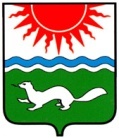 ДУМА СОСЬВИНСКОГО ГОРОДСКОГО ОКРУГАПятый созыв шестнадцатое заседаниеР Е Ш Е Н И Еот  18.04.2013 № 175р.п. СосьваО внесении изменений в решение Думы Сосьвинского городского округа от 14.04.2011  № 519 «Об утверждении положения о проверке достоверности и полноты сведений, предоставляемых гражданами, претендующими на замещение должностей муниципальной службы  органов местного самоуправления Сосьвинского городского округа, и муниципальными служащими органов местного самоуправления Сосьвинского городского округа,  и соблюдения муниципальными служащими органов местного самоуправления Сосьвинского городского округа требований к служебному поведению»В целях приведения в соответствие с действующим законодательством, рассмотрев Протест Серовской городской прокуратуры от 28.02.2013 № 01-12-13, руководствуясь статьями 22, 45 Устава Сосьвинского городского округа, Дума Сосьвинского городского округаРЕШИЛА:1. Внести в Положение о проверке достоверности и полноты сведений, предоставляемых гражданами, претендующими на замещение должностей муниципальной службы  органов местного самоуправления Сосьвинского городского округа, и муниципальными служащими органов местного самоуправления Сосьвинского городского округа,  и соблюдения муниципальными служащими органов местного самоуправления Сосьвинского городского округа требований к служебному поведению, утвержденное решением Думы Сосьвинского городского округа от 14.04.2011 № 519 «Об утверждении положения о проверке достоверности и полноты сведений, предоставляемых гражданами, претендующими на замещение должностей муниципальной службы  органов местного самоуправления Сосьвинского городского округа, и муниципальными служащими органов местного самоуправления Сосьвинского городского округа,  и соблюдения муниципальными служащими органов местного самоуправления Сосьвинского городского округа требований к служебному поведению» следующие изменения:1) пункт 5 исключить;2) пункт 6 изложить в следующей редакции:«6. Основанием для осуществления проверки, предусмотренной пунктом 1 настоящего Положения, является достаточная  информация, предоставленная в письменном виде в установленном порядке: 1) правоохранительными органами, иными государственными органами, органами местного самоуправления и их должностными лицами;2)  должностными лицами кадровых служб  (должностными лицами, осуществляющими функции кадровой службы)  органов местного самоуправления Сосьвинского городского округа, ответственными за работу по профилактике коррупционных и иных правонарушений; 3) постоянно действующими руководящими органами политических партий и зарегистрированных в соответствии с законом иных общероссийских общественных объединений, не являющихся политическими партиями;4) Общественной палатой Российской Федерации;5) общероссийскими, региональными или местными средствами массовой информации.». 2. Опубликовать настоящее решение в приложении к информационной общественно-политической газете «Новая плюс Серов ТВ» - «Муниципальный вестник».3. Контроль исполнения настоящего решения возложить на  заместителя председателя Думы Сосьвинского городского округа (А.А. Окуневич).Глава Сосьвинскогогородского округа                                                                                         А.А. Сафонов